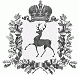 АДМИНИСТРАЦИЯ ШАРАНГСКОГО МУНИЦИПАЛЬНОГО РАЙОНАНИЖЕГОРОДСКОЙ ОБЛАСТИПОСТАНОВЛЕНИЕот 19.05.2020	N 225Об утверждении норматива стоимости 1 квадратного метра общей площади жилья по Шарангскому муниципальному району на 2021 год для обеспечения жильем молодых семей В соответствии с подпрограммой «Обеспечение жильем молодых семей в Нижегородской области» государственной программы «Развитие жилищного строительства и государственная поддержка граждан по обеспечению жильем на территории Нижегородской области», утвержденной постановлением Правительства Нижегородской области от 30.04.2014 года № 302 (далее – Подпрограмма), администрация Шарангского муниципального района п о с т а н о в л я е т:утвердить норматив стоимости 1 квадратного метра общей площади жилья по Шарангскому муниципальному району на 2021 год в размере 34 000 рублей для расчета размера социальных выплат, предоставляемых молодым семьям – участницам Подпрограммы.Зам. главы администрации	Д.О.Ожиганов